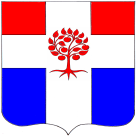 Администрациямуниципального образования Плодовское сельское поселениемуниципального образования Приозерский муниципальный районЛенинградской областиП О С Т А Н О В Л Е Н И Еот  29  сентября  2017  года    № 269                                                                         Об утверждении схемы размещения нестационарных торговых объектов на территории  муниципального образования  Плодовское сельское поселение            В целях развития торговой деятельности, обеспечения стабильности прав хозяйствующих субъектов, осуществляющих  торговую деятельность,  возможности долгосрочного планирования и ведения ими своего бизнеса, в соответствии с Федеральным законом от 28.12.2009 года № 381-ФЗ  «Об основах регулирования торговой деятельности в Российской Федерации», частью 1 статьи 39.36 Земельного кодекса Российской Федерации, с учетом положений Федерального закона от 06.10.2003 года № 131-ФЗ «Об общих принципах организации местного самоуправления в Российской Федерации», приказа комитета по развитию малого, среднего бизнеса и потребительского рынка Ленинградской области от 18.08.2016 года № 22 «О порядке разработки и утверждения схем размещения нестационарных торговых объектов на территории муниципальных образований Ленинградской области», Уставом МО Плодовское  сельское  поселение ПОСТАНОВЛЯЕТ:     1. Утвердить схему размещения  нестационарных торговых объектов  (далее – Схема)   на территории муниципального образования Плодовское сельское поселение  в  составе:    - текстовой части (приложение №1);    - графического изображения территории (Приложение № 2).     2. Разместить Схему НТО на  официальном  сайте администрации муниципального образования Плодовское сельское поселение в сети «Интернет» по адресу: www.plodovskoe.ru     3. Специалисту ответственному за работу с предпринимателями направить утвержденную схему в  электронном виде в комитет по развитию малого, среднего бизнеса и потребительского рынка Правительства Ленинградской области в течение семи рабочих дней со дня утверждения для размещения на официальном сайте Комитета в сети «Интернет».    4. Настоящее постановление вступает в силу со дня официального опубликования.    5. Постановление администрации муниципального образования  Плодовское сельское  поселение от 08.02.2013 года № 24  «Об утверждении схемы  нестационарных торговых объектов, расположенных на земельных участках, в зданиях, строениях  и сооружениях, находящихся  в государственной и муниципальной собственности  на территории МО Плодовское сельское поселение  считать  утратившим силу.    6.  Контроль  за  исполнением настоящего Постановления  оставляю за собой.Глава  администрации                                                                      О. В. КустоваС Приложением можно ознакомиться на сайте администрации  www.plodovskoe.ru